Spatial distribution of landforms in Europe and North AmericaExamine these maps to identify the location of selected landforms of North America and Europe. [Hint: Use the legend.]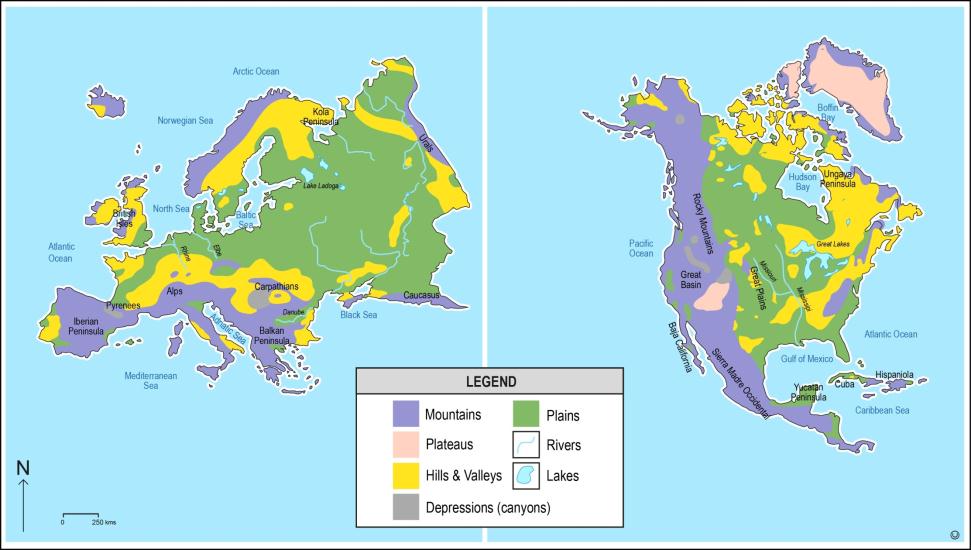 Use the maps above to identify and describe the spatial distribution of the landforms of Europe and North America, listed in the table below. Use the word bank to help complete the table. Select the words carefully as not every word is needed and you may need to use the same word more than once.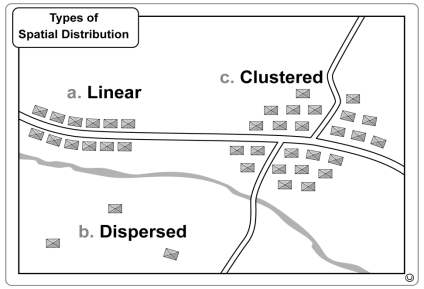 Landform TypeEuropeNorth AmericaLandform TypeDistribution patternDistribution patternPlainsMountainsLakesWord BankDistribution patternLinear (line)Clustered (grouped)Dispersed (scattered)